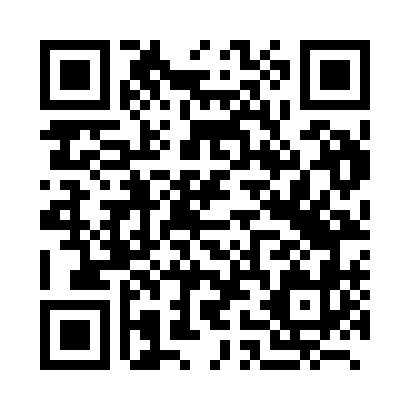 Prayer times for Inoc, RomaniaMon 1 Apr 2024 - Tue 30 Apr 2024High Latitude Method: Angle Based RulePrayer Calculation Method: Muslim World LeagueAsar Calculation Method: HanafiPrayer times provided by https://www.salahtimes.comDateDayFajrSunriseDhuhrAsrMaghribIsha1Mon5:197:041:295:577:549:332Tue5:177:021:285:587:559:343Wed5:147:001:285:597:579:364Thu5:126:581:286:007:589:385Fri5:106:561:276:017:599:396Sat5:076:541:276:028:019:417Sun5:056:521:276:038:029:438Mon5:036:501:276:048:039:459Tue5:006:491:266:058:059:4610Wed4:586:471:266:068:069:4811Thu4:566:451:266:078:089:5012Fri4:536:431:266:088:099:5213Sat4:516:411:256:088:109:5414Sun4:496:391:256:098:129:5515Mon4:466:371:256:108:139:5716Tue4:446:361:256:118:149:5917Wed4:416:341:246:128:1610:0118Thu4:396:321:246:138:1710:0319Fri4:376:301:246:148:1810:0520Sat4:346:291:246:158:2010:0721Sun4:326:271:236:158:2110:0922Mon4:296:251:236:168:2210:1123Tue4:276:231:236:178:2410:1324Wed4:256:221:236:188:2510:1525Thu4:226:201:236:198:2610:1726Fri4:206:181:236:208:2810:1927Sat4:176:171:226:208:2910:2128Sun4:156:151:226:218:3010:2329Mon4:136:131:226:228:3210:2530Tue4:106:121:226:238:3310:27